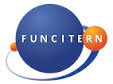 Curso: Protocolo de Assistência Materno Infantil do Rio Grande do NorteTurmas em Mossoró, Caicó e Natal – RNFICHA DE INSCRIÇÃO:REGIONAL DE SAÚDE: ____________________________________________________________LOCAL   DO CURSO: FACULDADE DE ENFERMAGEM – FAEN / UERN – MOSSORÓ – RN DADOS PESSOAIS:Matrícula no Município ou Estado: _____________________________________________________Nome: ___________________________________________________________________________CRM ou COREN: __________________________________________________________________CPF: ______________________________		              RG: _____________________________Endereço: ________________________________________________________________________Complemento: ____________________________________________________________________Bairro: _________________________________________    	 CEP: _______________________Cidade: _______________________________/RNDADOS DE CONTATO:Telefone (comercial/residencial): ______________________________________________________Telefone (celular): __________________________________________________________________E-mail: __________________________________________________________________________DADOS BANCÁRIOS:BANCO: _________________________________________________________________________CONTA:_____________________________		AGÊNCIA: _________________________